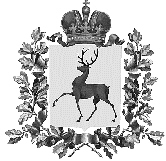 Администрация городского округаНавашинский Нижегородской областиПОСТАНОВЛЕНИЕ20.04.2020			      		                                                                  № 422О внесении изменений в Перечень автомобильных дорог общего пользования местного значения в городском округе Навашинский Нижегородской области, утвержденный постановлением администрации городского округа Навашинский Нижегородской области от 07.03.2017 №166В соответствии с  Федеральным законом от 08.11.2007 г. № 257- ФЗ «Об автомобильных дорогах и о дорожной деятельности в Российской Федерации и о внесении изменений в отдельные законодательные акты Российской Федерации», Администрация городского округа Навашинский п о с т а н о в л я е т:1. Внести в Перечень автомобильных дорог общего пользования местного значения в городском округе Навашинский Нижегородской области, утвержденный постановлением Администрации городского округа Навашинский от 07.03.2017 №166 «Об утверждении перечня автомобильных дорог общего пользования местного значения в городском округе Навашинский Нижегородской области» (в редакции от 23.08.2019 №790) следующие изменения:1.1. Добавить строку «22430 ОП МГ 252» следующего содержания:1.2. Строку «22430 ОП МГ 02» изложить в следующей редакции:1.3. Строку «22430 ОП МГ 09» изложить в следующей редакции:1.4. Строку «22430 ОП МГ 72» изложить в следующей редакции:2. Организационному отделу администрации городского округа Навашинский обеспечить размещение настоящего постановления на официальном сайте органов местного самоуправления городского округа Навашинский в информационно-телекоммуникационной сети Интернет. Глава администрации							                 Т.А. Берсенева22430 ОП МГ 252Подъезд к ГБУЗ НО "Навашинская ЦРБ"125асфальт--3--522430 ОП МГ 02ул. Октябрьская1040асфальт17-10-10402,0422430 ОП МГ 09ул. Почтовая730асфальт3-8-2302,0422430 ОП МГ 72Подъезд к ст.Велетьма10561грунт-----5